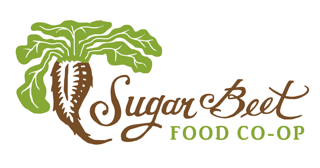 SUGAR BEET FOOD STORE COOPERATIVE BOARD OF DIRECTORS MEETING MINUTESTuesday, December 10, 2019, 7:00pmDole Library – 255 Augusta St., Oak ParkBoard of Directors Present:  Laura Bacon, Ryan Bradley, Jim Doyle, Kathy Gaynor, Tom Hollinden, Bri Kellogg, Greg Kolar, Sharon Newton, Jill Niewoenher, Peter Nolan, and Janet Rouse Staff Present: Lissa Dysart, Jen, and Chris RolandOwners Present: Linda JoWelcome and CTO: 7:05 PMBoard questions about the General Manager’s Report GM Report Highlights include:Thanksgiving meat sales were down drastically from 2018 (-25%)Wednesday Journal ad only had a return of approximately 20 couponsBread sales are also downProduce manager: we have received a few applications; looking forward to NCG’s support during the training processMarketing update: no questionsGM Transition and GM Search Committee update  Board reviewed the document the committee produced (recruitment plan) and announced that Lissa will join the GM Search CommitteeRecruitment plan: discussion on where to post GM and produce manager positionsNote: Sharon has updated the GM job descriptionNew description will be updated on social media and websiteTransition to Interim GMBoard has requested for Chris to send a list of tasks for the Interim GM training by end of week with a coinciding list of dates these tasks will be coveredBoard discusses its need to take on specific duties in this transition processCommittee UpdatesOwnership and Community Outreach Committee (Bri, Janet, Jill)Winter famers market is this weekend: Jim and Sharon to work shiftsAnnual Owner CelebrationPlanning will begin in January 2020Board agrees to keep venue at Thatcher Woods PavilionDate: TBD but looking at last Sunday in April 2020Governance / Board Development Committee (Peter, Bri, Sharon, and, Kathy)Board Development Plan (Kathy)will collect stories from board members on what inspired them to apply for the BOD and what questions did they have when joined.Update website with this contentDiscussion need to have streamlined access to google docs. Chris will look into the cost for 15 board members to have access to the Sugar Beet google docs account. Sharon will assist. Strategic Plan / Finance Committee (Jim, Greg, Tom): no updateLoan Committee (Peter, Jim, Greg, Tom, Bill G): no updateQuestion and Answer with owners:Linda Jo comments on the GM search from her perspectiveLinda Jo also comments on the importance of finding a produce manager in a timely manner2020 Board Meeting calendar discussion1/14/20: private meeting2/11/20: public meeting at main branch library3/10/20: private meetingApril 2020 Annual Owners Celebration, date TBDAdjourn for Executive SessionJim moves to adjournKathy secondsMeeting adjourns at 8:13 PM